ACSF qualification summary for:FPI30511 Certificate III in Timber Manufactured Products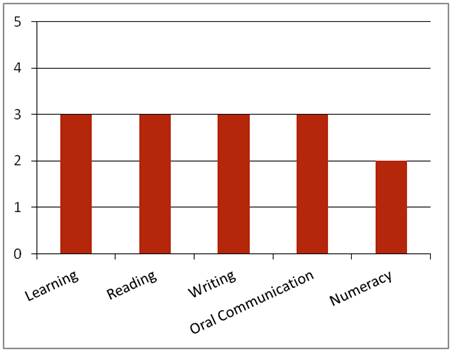 This qualification is designed for job roles in the timber manufactured products sector of the forest and forest products industry. This qualification has five employment pathways for typical operational environments of timber manufactured products. These are:•	Press Operator •	Jig Setter •	Machine Operator (e.g. Finger Jointing, Moulding, Planing) •	Saw Operator •	Timber Manufactured Products Technician.Key foundation skills for this qualificationLearning skills to identify and prioritise work tasks; select and use appropriate equipment; organise duties, equipment and materials according to SHE requirements; carry out workplace procedures to company requirements; maintain machinery and equipment; assess and rectify familiar material and production problems; evaluate, monitor and control fire risks and hazards; propose and provide changes to work processes; minimise waste through planning; identify and follow correct procedures and processes for meetings; and identify and establish opportunities for professional development.Training activities in this area could support the delivery of FSKLRG05 Use strategies to plan simple workplace activities, FSKLRG09 Use strategies to respond to routine work problems or FSKLRG11 Use routine strategies for work related learning.Reading skills to identify key information in OHS, environmental, legislative and organisational requirements; interpret work orders, signage and visual communication; access and interpret information from a range of sources, including company procedures, checklists, instructions and bulletins; identify and apply customer product specifications and requirements; and inspect weather condition reports.Training activities in this area could support the delivery of FSKRDG07 Read and respond to simple workplace information, FSKRDG09 Read and respond to routine standard operating procedures or FSKRDG10 Read and respond to routine workplace information.Writing skills to convey instructions using communication modes such as email, fax and internet; respond to verbal and written instructions using memos, MSDS, charts and plans; complete incident reports, environmental, hazards and SHE reports; record and report quality and product care procedures; note meetings goals and outcomes; and record learning and competency development information.Training activities in this area could support the delivery of FSKWTG06 Write simple workplace information or FSKWTG09 Write routine workplace texts.Oral communication skills to check legal and procedural requirements, own work role and responsibilities with appropriate personnel; receive, respond to and convey instructions accurately; conduct verbal reporting; report potential fires, hazards and SHE issues; participate in simple meeting processes; seek feedback on performance and appropriate support and mentoring; communicate with co-workers using language and mannerisms that are socially and culturally acceptable; and apply visual communications.Training activities in this area could support the delivery of FSKOCM03 Participate in simple spoken interactions at work or FSKOCM07 Interact effectively with others at work.Numeracy skills To access and interpret delivery dockets, graphical instructions, charts, MSDS, maps, diagrams, work schedules and job risk assessments; apply visual communications using electronic and mechanical signals; estimate, measure and calculate time required to complete tasks; and inspect weather reports for changing temperatures and conditions.Training activities in this area could support the delivery of FSKNUM09 Identify, measure and estimate familiar quantities for work, FSKNUM11 Read and use familiar maps and plans and diagrams for work.ACSF Skill indicatorsCore unitsCore unitsLearningLearningReadingReadingWritingWritingOral CommOral CommNumeracyNumeracyNumeracyFPICOR2201BWork effectively in the forest and forest products industry2.012.022.032.042.052.063.073.08---FPIC0R2202BCommunicate and interact effectively in the workplace2.012.022.032.042.052.063.073.082.092.10-FPICOR3201BImplement safety, health and environment policies and procedures3.013.023.033.043.053.063.073.082.092.102.11FPICOR3202BConduct quality and product care procedures2.012.022.032.042.052.062.072.082.092.10-FPICOR3203BEvaluate fire potential and prevention3.013.022.032.043.053.062.072.082.092.102.11Performance Variables Level 2 simple familiar texts and vocabulary with clear purpose; with support available if requested; a limited range of contexts; and limited steps in the work process.Level 3 routine texts; working independently in a range of familiar contexts in tasks involving a number of steps in the work process.Performance Variables Level 2 simple familiar texts and vocabulary with clear purpose; with support available if requested; a limited range of contexts; and limited steps in the work process.Level 3 routine texts; working independently in a range of familiar contexts in tasks involving a number of steps in the work process.Performance Variables Level 2 simple familiar texts and vocabulary with clear purpose; with support available if requested; a limited range of contexts; and limited steps in the work process.Level 3 routine texts; working independently in a range of familiar contexts in tasks involving a number of steps in the work process.Performance Variables Level 2 simple familiar texts and vocabulary with clear purpose; with support available if requested; a limited range of contexts; and limited steps in the work process.Level 3 routine texts; working independently in a range of familiar contexts in tasks involving a number of steps in the work process.Performance Variables Level 2 simple familiar texts and vocabulary with clear purpose; with support available if requested; a limited range of contexts; and limited steps in the work process.Level 3 routine texts; working independently in a range of familiar contexts in tasks involving a number of steps in the work process.Performance Variables Level 2 simple familiar texts and vocabulary with clear purpose; with support available if requested; a limited range of contexts; and limited steps in the work process.Level 3 routine texts; working independently in a range of familiar contexts in tasks involving a number of steps in the work process.Performance Variables Level 2 simple familiar texts and vocabulary with clear purpose; with support available if requested; a limited range of contexts; and limited steps in the work process.Level 3 routine texts; working independently in a range of familiar contexts in tasks involving a number of steps in the work process.Performance Variables Level 2 simple familiar texts and vocabulary with clear purpose; with support available if requested; a limited range of contexts; and limited steps in the work process.Level 3 routine texts; working independently in a range of familiar contexts in tasks involving a number of steps in the work process.Performance Variables Level 2 simple familiar texts and vocabulary with clear purpose; with support available if requested; a limited range of contexts; and limited steps in the work process.Level 3 routine texts; working independently in a range of familiar contexts in tasks involving a number of steps in the work process.Performance Variables Level 2 simple familiar texts and vocabulary with clear purpose; with support available if requested; a limited range of contexts; and limited steps in the work process.Level 3 routine texts; working independently in a range of familiar contexts in tasks involving a number of steps in the work process.Performance Variables Level 2 simple familiar texts and vocabulary with clear purpose; with support available if requested; a limited range of contexts; and limited steps in the work process.Level 3 routine texts; working independently in a range of familiar contexts in tasks involving a number of steps in the work process.Performance Variables Level 2 simple familiar texts and vocabulary with clear purpose; with support available if requested; a limited range of contexts; and limited steps in the work process.Level 3 routine texts; working independently in a range of familiar contexts in tasks involving a number of steps in the work process.Performance Variables Level 2 simple familiar texts and vocabulary with clear purpose; with support available if requested; a limited range of contexts; and limited steps in the work process.Level 3 routine texts; working independently in a range of familiar contexts in tasks involving a number of steps in the work process.